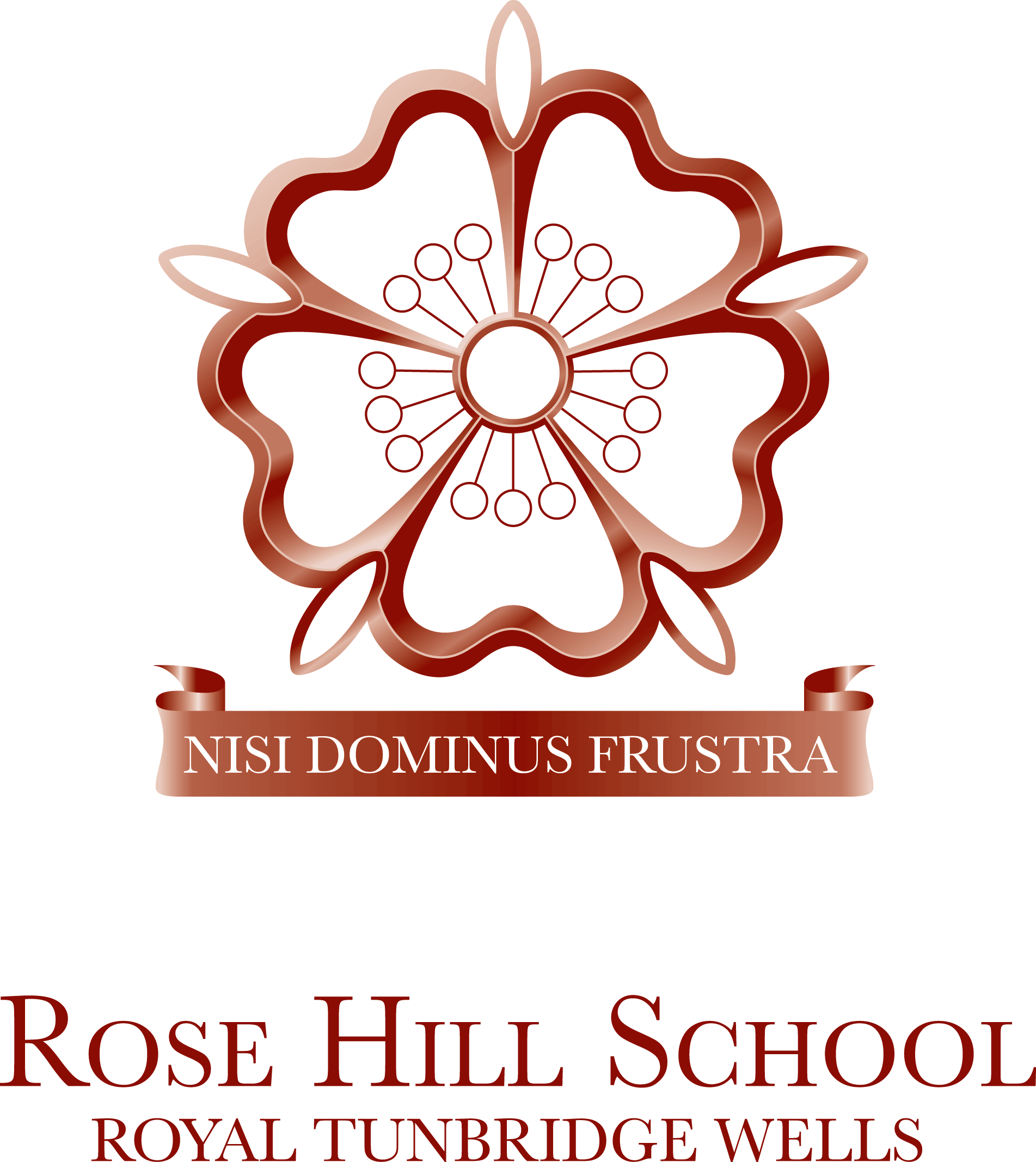 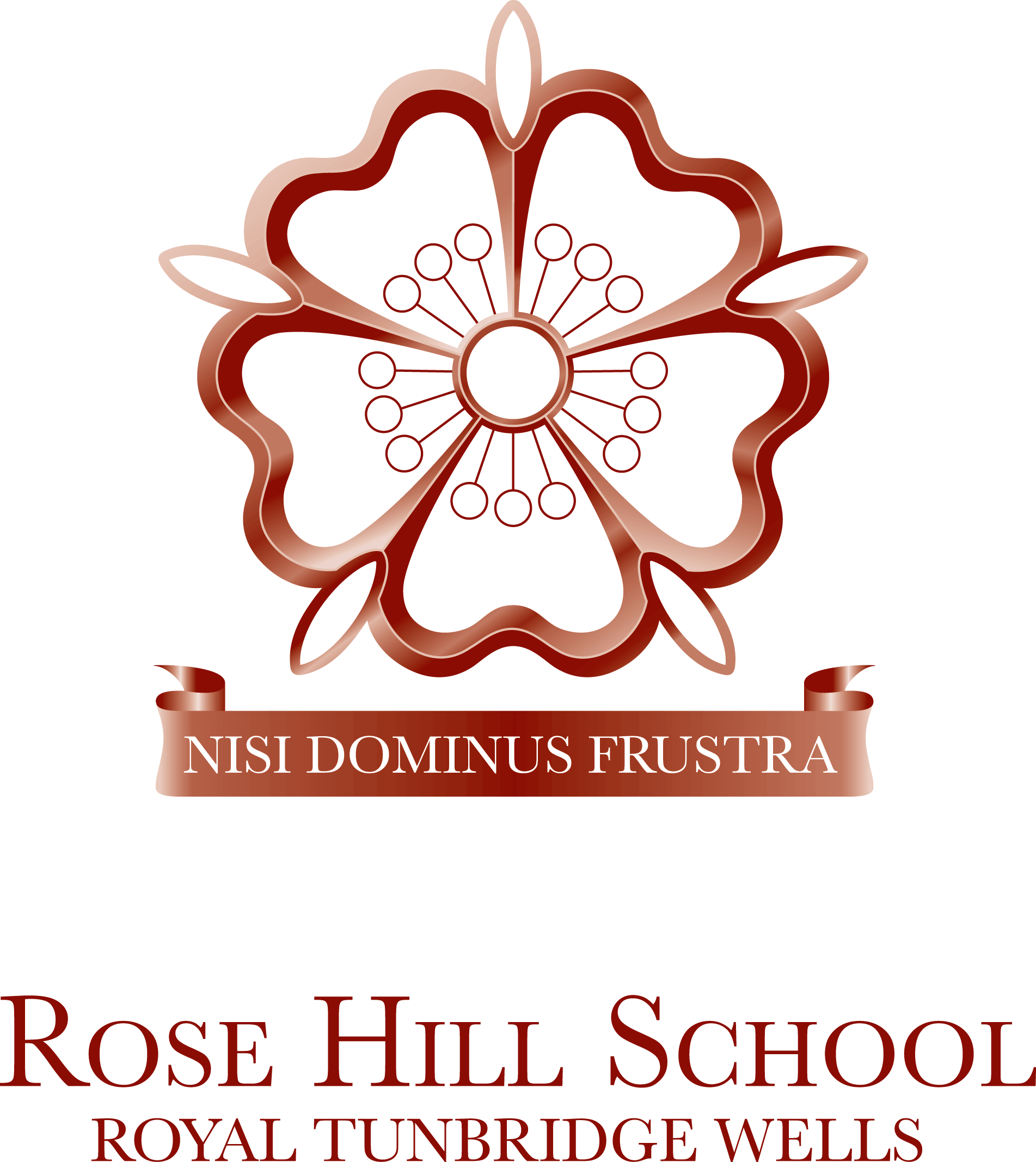 APPLICATION FORMPlease complete in BLACK ink.EQUAL OPPORTUNITIES MONITORING FORMPosition applied for:                                                  
If you wish, you may disclose information about yourself in this section about your:POST APPLIED FOR:POST APPLIED FOR:DATE OF APPLICATON:DATE OF APPLICATON:PERSONAL DETAILSPERSONAL DETAILSPERSONAL DETAILSPERSONAL DETAILSPERSONAL DETAILSTitle:Surname:Surname:Surname:Forename(s):Former Surname (if applicable):Address:National Insurance No:Teacher Ref No:Daytime Tel No:Evening Tel No:Post code:Mobile Tel No:E-mail:Do you have QTS?Yes/NoIf you have been at this address for less than 5 years please provide details of previous addresses covering this period on a separate sheet.If you have been at this address for less than 5 years please provide details of previous addresses covering this period on a separate sheet.If you have been at this address for less than 5 years please provide details of previous addresses covering this period on a separate sheet.If you have been at this address for less than 5 years please provide details of previous addresses covering this period on a separate sheet.If you have been at this address for less than 5 years please provide details of previous addresses covering this period on a separate sheet.Please indicate whether you have any family or close relationships with existing employees/employment at  or children attending the School         YES/NOIf YES, give details:Please indicate whether you have any family or close relationships with existing employees/employment at  or children attending the School         YES/NOIf YES, give details:Please indicate whether you have any family or close relationships with existing employees/employment at  or children attending the School         YES/NOIf YES, give details:Please indicate whether you have any family or close relationships with existing employees/employment at  or children attending the School         YES/NOIf YES, give details:ACADEMIC & PROFESSIONAL QUALIFICATIONS (chronological order)ACADEMIC & PROFESSIONAL QUALIFICATIONS (chronological order)ACADEMIC & PROFESSIONAL QUALIFICATIONS (chronological order)ACADEMIC & PROFESSIONAL QUALIFICATIONS (chronological order)Names & Addresses of Schools/CollegesFrom (Mth/Yr)To (Mth/Yr)Qualifications ObtainedPERSONAL DEVELOPMENT:  Please list any training courses/seminars attended to develop your skills. PERSONAL DEVELOPMENT:  Please list any training courses/seminars attended to develop your skills. PERSONAL DEVELOPMENT:  Please list any training courses/seminars attended to develop your skills. PERSONAL DEVELOPMENT:  Please list any training courses/seminars attended to develop your skills. Course TitleCourse TitleDateDetails of CourseDETAILS OF PRESENT OR MOST RECENT EMPLOYERDETAILS OF PRESENT OR MOST RECENT EMPLOYERDETAILS OF PRESENT OR MOST RECENT EMPLOYERDETAILS OF PRESENT OR MOST RECENT EMPLOYERFromFromToPosition/Job titleName and AddressName and AddressName and AddressMain dutiesSalary £Responsible toResponsible toReason for leaving (if applicable)DETAILS OF PREVIOUS EMPLOYERS (in reverse order)DETAILS OF PREVIOUS EMPLOYERS (in reverse order)DETAILS OF PREVIOUS EMPLOYERS (in reverse order)DETAILS OF PREVIOUS EMPLOYERS (in reverse order)FromToToPosition/Job TitleName and AddressName and AddressName and AddressMain dutiesResponsible toResponsible toResponsible toReason for leavingFromToToPosition/Job TitleName and AddressName and AddressName and AddressMain dutiesResponsible toResponsible toResponsible toReason for leavingFromFromToToPosition/Job TitleName and AddressName and AddressName and AddressName and AddressMain dutiesResponsible toResponsible toResponsible toResponsible toReason for leavingFromFromToToPosition/Job TitleName and AddressName and AddressName and AddressName and AddressMain dutiesResponsible toResponsible toResponsible toResponsible toReason for leavingGAPS IN EMPLOYMENTPlease account for any gaps in employment:GAPS IN EMPLOYMENTPlease account for any gaps in employment:GAPS IN EMPLOYMENTPlease account for any gaps in employment:GAPS IN EMPLOYMENTPlease account for any gaps in employment:GAPS IN EMPLOYMENTPlease account for any gaps in employment:FROMTOTOREASONREASONLEISURE INTEREST AND HOBBIESLEISURE INTEREST AND HOBBIESLEISURE INTEREST AND HOBBIESLEISURE INTEREST AND HOBBIESLEISURE INTEREST AND HOBBIESHEALTHHEALTHHEALTHHEALTHPlease note that the successful applicant will be required to complete a Health Questionnaire and make a declaration that he/she is medically fit for the post.  If necessary he/she may be asked to undergo a medical examination.Please note that the successful applicant will be required to complete a Health Questionnaire and make a declaration that he/she is medically fit for the post.  If necessary he/she may be asked to undergo a medical examination.Please note that the successful applicant will be required to complete a Health Questionnaire and make a declaration that he/she is medically fit for the post.  If necessary he/she may be asked to undergo a medical examination.Please note that the successful applicant will be required to complete a Health Questionnaire and make a declaration that he/she is medically fit for the post.  If necessary he/she may be asked to undergo a medical examination.Please provide details of two individuals whom we can contact to obtain a reference.  One should be your current or most recent employer.  Where you are not currently working with children but have done so in the past, one reference must be from the employer by whom you were most recently employed in work with children.  Please note that references will not be accepted from relatives or from referees writing solely in the capacity of friends.Please provide details of two individuals whom we can contact to obtain a reference.  One should be your current or most recent employer.  Where you are not currently working with children but have done so in the past, one reference must be from the employer by whom you were most recently employed in work with children.  Please note that references will not be accepted from relatives or from referees writing solely in the capacity of friends.Please provide details of two individuals whom we can contact to obtain a reference.  One should be your current or most recent employer.  Where you are not currently working with children but have done so in the past, one reference must be from the employer by whom you were most recently employed in work with children.  Please note that references will not be accepted from relatives or from referees writing solely in the capacity of friends.Please provide details of two individuals whom we can contact to obtain a reference.  One should be your current or most recent employer.  Where you are not currently working with children but have done so in the past, one reference must be from the employer by whom you were most recently employed in work with children.  Please note that references will not be accepted from relatives or from referees writing solely in the capacity of friends.Referee 1Referee 1Referee 1Referee 1NameAddressAddressAddressAddressPost CodeTel NoFax NoE-mailIn what capacity known?In what capacity known?In what capacity known?In what capacity known?Referee 2Referee 2NameNameAddressAddressAddressAddressPost codePost codeTel NoTel NoFax NoFax NoE-mailE-mailIn what capacity known?In what capacity known?In what capacity known?In what capacity known?Please note that we will contact these referees if you are short-listed for the post and seek references before interview.Please note that we will contact these referees if you are short-listed for the post and seek references before interview.Please note that we will contact these referees if you are short-listed for the post and seek references before interview.Do you require a permit to work in the ?    Do you require a permit to work in the ?    Do you require a permit to work in the ?    Yes/NoIf yes, do you have a current permit to work?If yes, do you have a current permit to work?If yes, do you have a current permit to work?Yes/NoIf yes, please provide the original along with originals of any other evidence that you are eligible to work in the .If yes, please provide the original along with originals of any other evidence that you are eligible to work in the .If yes, please provide the original along with originals of any other evidence that you are eligible to work in the .If yes, please provide the original along with originals of any other evidence that you are eligible to work in the .PERSONAL STATEMENTUsing Section 6 (Personal Specification) of the Job Description sent to you in your application information, please demonstrate, using examples, your suitability for this position.  Begin by giving your reasons for applying for this position.Reasons for applying:Personal Statement:Please continue on a separate sheet if necessary.PERSONAL DECLARATIONSPERSONAL DECLARATIONSAs the job for which you are applying involves substantial opportunity for access to children, it is important that you provide us with legally accurate answers.  Upfront disclosure of a criminal record may not debar you from appointment as we shall consider the nature of the offence, how long ago and at what age it was committed and any other relevant factors. Please submit information in confidence enclosing details in a separate sealed envelope which will be seen and then destroyed by the Head or the Bursar.  If you would like to discuss this beforehand, please telephone in confidence to the Head or the Bursar for advice. Please disclose any unspent convictions, cautions, reprimands or warnings. Please note that the amendments to the Exceptions Order 1975 (2013) provide that certain spent convictions and cautions are 'protected' and are not subject to disclosure to employers, and cannot be taken into account. Guidance and criteria on the filtering of these cautions and convictions can be found at the Disclosure and Barring Service website. www.gov.uk/dbs You should be aware that the School will institute its own checks on successful applicants for short listing with the Disclosure and Barring Service.  Failure to declare any convictions (that are not subject to DBS filtering) may disqualify you for appointment or result in summary dismissal if the discrepancy comes to light subsequently.As the job for which you are applying involves substantial opportunity for access to children, it is important that you provide us with legally accurate answers.  Upfront disclosure of a criminal record may not debar you from appointment as we shall consider the nature of the offence, how long ago and at what age it was committed and any other relevant factors. Please submit information in confidence enclosing details in a separate sealed envelope which will be seen and then destroyed by the Head or the Bursar.  If you would like to discuss this beforehand, please telephone in confidence to the Head or the Bursar for advice. Please disclose any unspent convictions, cautions, reprimands or warnings. Please note that the amendments to the Exceptions Order 1975 (2013) provide that certain spent convictions and cautions are 'protected' and are not subject to disclosure to employers, and cannot be taken into account. Guidance and criteria on the filtering of these cautions and convictions can be found at the Disclosure and Barring Service website. www.gov.uk/dbs You should be aware that the School will institute its own checks on successful applicants for short listing with the Disclosure and Barring Service.  Failure to declare any convictions (that are not subject to DBS filtering) may disqualify you for appointment or result in summary dismissal if the discrepancy comes to light subsequently.DECLARATION – please read carefullyI declare that the information I have given on this form is correct. I understand that providing false or misleading information is an offence which could result in my application being rejected, or, in the event of employment being obtained, may result in disciplinary action being taken, up to and including summary dismissal. It could also result in a referral to the police. I understand that my application form will be retained on file for a period of six months (or transferred to my personnel file in the event that my application is successful) and give my consent for the personal data supplied to be used for the purposes of recruitment and selection.Signed: ………………………………………………….  Date:  ………………………………Print name: …………………………………………….All candidates applying for employment via e-mail will be required to sign and date this form if invited to attend an interview.
This section of the form will be detached from your application and will be used solely for monitoring purposes.  This form will be kept separately from your application. Rose Hill recognises and is committed to ensuring applicants and employees from all sections of the community are treated equally regardless of race, gender, disability, age, sexual orientation, religion or belief, gender reassignment, marital and civil partnership status, or pregnancy and maternity.We welcome applications from all sections of the community.You are not obliged to complete this form but it is helpful to the School in maintaining equal opportunities.All information provided will be treated in confidence. Please complete the form as you feel is most appropriate for you.White:
   □ British    □ Any other white background*Mixed:
□ White and Black Caribbean    □White and Black African  □ White and Asian   □Any other mixed background*Black or Black British:
□Caribbean      □ African            □ Any other Black background*Asian or Asian British:
□ Indian         □ Pakistani            □ Bangladeshi               □ Any  other Asian background*Chinese or other Ethnic Group:
□ Chinese                      □ Other Ethnic Group**Please specifyGender  Please specifyDate of BirthDo you consider yourself to have a disability:                                                        □Yes                       □No
If yes, please state nature of disability:The Equality Act defines disability as "A physical or mental impairment which has a substantial and long-term effect on a person's ability to carry out normal day-to-day activities"
Religion
Sexual orientationHow did you become aware of this vacancy?Media:                                                              Date:                                        Reference: